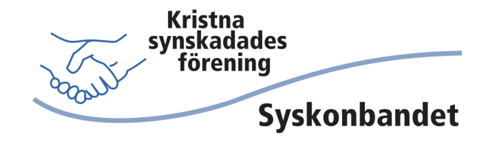 SYSKONBANDET
Nr 3, juni 2020, årgång 112Årsmötesreferat 2020
Fyra röster: Så klarar vi krisen
Majken Öst-Söderlund – ett kärt återhörandeInnehåll:Från verksamhetsledaren
Medlemsnytt
Syskonbandsdagar i Yxnerum
Covid-19 drabbar bröder och systrar i Afrika hårt
Ett kärt återhörande
Hälsning från styrelsen
Årsmötesreferat
Fyra röster
Novelltävling
Bön och gemenskap trots avstånd
Musiktips
BoktipsSyntolkning:
Framsidan har en porträttbild på Majken Öst-Söderlund. Vinden blåser i hennes hår och i bakgrunden syns hav, båtar och blå himmel. Från Verksamhetsledaren Samhörigheten mellan oss människor i världen har tätnat de senaste månaderna. Avstånden och jorden har krympt på vissa plan och gemenskapen har ökat. Detta trots att gränser stängts som vi trodde alltid skulle förbli öppna. Folk stannar på hemmaplan istället för att resa världen runt, i en utsträckning som vare sig min generation eller generationen före mig upplevt. Detta för oss ovanliga tillstånd är inte unikt för vårt land eller en världsdel utan gemensamt för hela vår värld. När jag är i kontakt med våra vänner i Afrika, Syskonbandets systerföreningar, behövs inga särskilda förklaringar utan vi har samma covid-19 att tampas med, samma förhållningsregler om handhygien och att hålla avstånd. Samma restriktioner från myndigheterna om att inte samlas i stora skaror och bland annat kyrkor som därför hålls stängda. Det är förvisso något eländigt det vi upplever och konsekvenserna för oss är påtagliga i olika grad, men det är något vi gemensamt tampas med, och det för oss samman. Vi kan se mycket gott skapas över nationsgränser, land och hav. Det går just nu en välsignelsesång som en våg på olika språk över jorden. Den började tidigare i vår med att sångare från olika kyrkor i en stad i USA sjöng välsignelse över sin stad. De fogades samman till en gemensam musikvideo, som en kör, efter att ha spelat in sin sång enskilt på distans. Idén plockades upp i Storbritannien och sedan har upplägget fortsatt sprida sig från land till land. I slutet av maj gjordes en svensk version där över 100 personer och kyrkor deltog från alla håll i vårt land, kanske också från den ort där du bor och den kyrka du tillhör. De medverkande sångarna representerar olika slags kyrkor och denna ekumeniska uppslutning förstärks med inledningen där Sveriges Kristna Råds styrelse läser Herrens välsignelse. De som läser är Svenska kyrkans ärkebiskop, generalsekreteraren för SKR, högsta ledarna i Sverige för Pingstkyrkorna, Syrisk ortodoxa kyrkan och Katolska kyrkan. I denna sång med önskan om Herrens välsignelse över alla i vårt land spelar inte kyrkotillhörighet och teologiska skillnader roll utan det är kristna som står enade i tron på vår treenige Gud som skapare, frälsare och hjälpare. Samma ekumeniska enhet speglar vi i Syskonbandet. Ofta när vi möts står vi sida vid sida från olika orter och olika slags kyrkotillhörigheter och sjunger Herrens välsignelse. Låt oss påminna oss nu och alltid om denna samhörighet i vår förening, samhörighet med andra kristna syskon och medmänniskor i vårt land och i världen. 
Tina Strömberg Medlemsnytt Till Fridens hem Maud Söderlund, Stockholm Syskonbandsdagar  i Yxnerum 2020Om det blir som planerat så möts vi för fridfulla dagar tillsammans den 13-16 augusti i östgötska Yxnerum. Flera har redan anmält sig - gör det du också och planera för att komma med!Frid är temat för dagarna. Vi får besök av Fredrik Lignell, pastor i Ryttargårdskyrkan i Linköping. Han är en uppskattad talare och har skrivit den uppmärksammade boken Bottenkänning. I Yxnerum kommer han leda oss i bibelstudium och samtal om frid.I seminariet ”Kroppsfrid” får vi tips och övningar för kroppsligt och inre lugn. Vi kopplar av tillsammans i bad, bastu och jacuzzi. Det blir andakter, sång och öppen scen. I Forum Syskonbandet får alla möjlighet att vara visionära. Det ges chans att delta i gudstjänstverkstad och vi firar gudstjänst i Yxnerums kyrka på söndagen. Vi är i lugn och god gemenskap och njuter av god mat.   1500 kr för del i dubbelrum, 1900 kr för enkelrum, Barn 10-15 år 750 kr Anmälan allra senast 13 juli till tina@syskonbandet.se eller 08-641 30 95. Säkert kan det vara dem av er som är tveksamma på om dagarna ska bli av, om rådande restriktioner och fara för smitta då fortfarande gäller eller om vi på tryggt sätt ska kunna mötas. Ingen vet detta i dagsläget men vi fortsätter hoppas. Vi håller oss uppdaterade och om det visar sig fortfarande vara för osäkert läge så vi nödgas ställa in evenemanget kommer information ut om  detta senast en månad i förväg. Resor köps därför lämpligen först i mitten av juli. Än får vi hoppas och be att vi ska kunna mötas så planera för att komma med du också!För mer information om evenemanget och platsen läs föregående nummer av tidningen eller på www.syskonbandet.se. Du är också varmt välkommen att höra av dig! Tina StrömbergCovid-19 drabbar våra bröder och systrar i Afrika hårtSyskonbandets kansli och styrelse har fått rop på hjälp från våra systerorganisationer i Etiopien och Kongo Kinshasa. Organisationen i Tanzania har inte hört av sig med nödrop än, men det finns anledning att tro att även de är drabbade. 

Utegångsförbud och social isolering gör tillvaron mycket svår för våra bröder och systrar med synnedsättning. Människor hamstrar varor och det blir extra trångt på marknaderna. Priset på mat och andra basvaror stiger snabbt. I Kongo Kinshasa har priserna tredubblats sedan pandemin bröt ut. Även i vanliga fall har de flesta personer med synnedsättning svårt att få ihop pengar till mat för dagen. Nu har de inte råd med mer än ett mål om dagen om ens det. Situationen är likartad i Etiopien. Där försörjer sig många synskadade som tiggare eller som försäljare på gatorna. Nu befinner sig få människor utomhus och de som är ute håller sig på avstånd från personer som använder vit käpp av rädsla för att bli smittade av corona-viruset. Därmed försvinner möjligheten att tjäna en liten slant. Den som följer nyheterna kan få intrycket att befolkningen i Afrika har klarat sig relativt lindrigt undan den pågående pandemin. Detta eftersom corona-viruset inte trivs i tropisk värme. Det är inte hela sanningen. Till exempel rapporterar Sveriges radios Afrikakorrespondent om att det relativt låga antalet bekräftade fall av covid-19 sannolikt till stor del beror på ett underutvecklat hälso- och sjukvårdssystem. Detta klarar inte av att genomföra nödvändiga tester och registrerar därför få sjukdomsfall. Miljontals människor är dessutom för fattiga för att ha råd med sjukvård och mediciner. Enligt biståndsorganisationen MyRight, som hjälper funktionshinderorganisationer att bedriva biståndsprojekt i samarbete med SIDA, tillhör personer med funktionsnedsättning i regel de fattigaste bland de fattiga. Därför är de extra utsatta vid kriser och katastrofer. Så vad gör då Syskonbandet? Styrelsen har beslutat att skänka ett extra bidrag till våra systerorganisationer. Totalt rör det sig om 45 000 kronor. I varje mejl och telefonsamtal från våra bröder och systrar berättar de att de ber för oss här i Sverige och vädjar om förbön. Be därför gärna extra för dem i den unikt svåra situation som de befinner sig i. Eva FridhEtt kärt återhörande Majken Öst-Söderlund är aktuell med sin nya roman Ett nytt namn. För flera av oss är Majken inte främst känd för sitt skrivande utan för de många år hon arbetade på Syskonbandet. Här berättar hon om boken, om vad hon gör nuförtiden och om vad arbetet med vår förening betytt för henne.Många minns nog kassettidningen Onesimos, barntidningen som Syskonbandet gav ut under 90-talet, med Majken vid rodret. För mig var den min allra första kontakt med föreningen. De första aktiviteter jag och min kompis deltog i benämnde vi som ”Onesimosläger”. År 2000 slutade Majken arbeta hos oss på Syskonbandet, Onesimos bytte namn till Kompass och upphörde några år senare.– Vad roligt att prata med dig, kvittrar Majkens glada röst när jag ringer upp henne för en intervju. Mycket vatten har runnit under broarna sedan sist vi pratades vid och vi börjar med att uppdatera varandra om vad som hänt i livet.Majken Öst-Söderlund är frilansjournalist och författare. Sedan sju år tillbaka arbetar hon i Svenska kyrkan i Vallentuna, strax norr om Stockholm, där hon också bor. I församlingen är hennes främsta arbetsuppgift att leda pilgrimsvandringar. Jobbet tar mycket tid och kraft och sedan några år tillbaka har Majken helt lagt journalistiken på hyllan. Men skrivandet har hon lyckligtvis inte släppt taget om. År 2013 kom hennes första bok ”Det enda jag vet”. En självbiografisk roman om uppväxten i finska Österbotten, om drömmen att flytta till Sverige och om bönerna att hennes mamma skulle bli helad från cancer. I oktober 2019 kom Majkens andra bok ”Ett nytt namn”. Precis som debutromanen utspelar den sig i Finland och Sverige. Huvudpersonen är en ung tjej och boken handlar om relationer, om psykisk ohälsa och om att brottas med sin tro. Berättelsen är inte självbiografisk men Majken säger att hon naturligtvis hämtat en del inspiration från sitt eget liv. – Jag tror de flesta författare skriver utifrån sina egna upplevelser, sina inre demoner om man så vill, säger hon. Hon förklarar också att det är lättare att synliggöra exempelvis problematiska strukturer i frikyrkan om berättelsen inte direkt handlar om ens eget sammanhang.När Majken hade avslutat arbetet med sin nya bok drabbades hon av hjärtinfarkt. – Jag förstår inte hur det kunde hända, jag lever ett hälsosamt liv och jag tränar mycket, säger hon. Nu är hon frisk men har fått stränga order att inte ha för många projekt igång samtidigt. –- Jag har heller inte samma kondition som förut. Jag brukade kunna springa en mil utan problem, nu har jag inte sprungit på länge. Däremot har jag börjat simma regelbundet, det är ett skönt sätt att hitta tillbaka till mitt aktiva liv. Hon berättar att hon även försöker lära sig att ta det lugnt: – Jag tänker att jag får koppla av, jag måste inte vara igång jämt.När Majken pratar om Syskonbandet får hon en alldeles speciell värme i rösten. – Det var en viktig tid för mig. Jag är stolt över de ungdomar jag fick lära känna, många har jag kontakt med på facebook och det har gått ganska bra för de flesta. Majken skickar en stor, varm hälsning till alla Syskonbandare där ute i sommaren!Isabelle UlfsdotterSyntolkning: I artikeln finns en bild på Majens senaste bok. 
Hälsning från styrelsen.Kära syskonbandare! Sommaren är tillbaka efter, som det känns, en väldigt lång tid. Jag, Anders Holmberg, har fått uppdraget att skriva denna hälsning från styrelsen som är den första efter årsmötet.Snart är det dags för oss i styrelsen att ta en skön sommarledighet men först ska vi ha ett ordinarie styrelsemöte. Mötet sker via telefon eftersom Covid-19 ställer hinder i vägen för oss att träffas. Vi har även haft ett konstituerande styrelsemöte och konstituerat oss enligt följande:Ur protokollet:Beslut:Att styrelsen konstituerar sig enligt följande:Ordförande: Jenny NäslundVice ordförande: Tesfaye DeribaSekreterare: Linus Forsberg  Vice sekreterare: Madeleine LinderOrdinarie ledamot: Marie Bergström, Madeleine Linder och Dominique Adou Förste ersättare: Anders HolmbergAndre ersättare: Linus ForsbergPersonalansvarig: Jenny NäslundEkonomiansvarig: Dominique AdouMed hopp om en välsignad sommar för var och än.Anders HolmbergÅrsmötesreferat Kristna synskadades förening Syskonbandet Den 2 maj genomfördes Syskonbandets årsmöte per telefon. Efter en del pysslande hade alla deltagare anslutit sig till telefonkonferensen. Vi började med att be en kort bön tillsammans. Några av de punkter som brukar finnas med på våra årsmöten var strukna för att telefonmötet inte skulle bli alltför långt, däribland hälsningar till och från årsmötet. Parentation över de medlemmar som lämnat jordelivet kommer ske när vi möts i Yxnerum i augusti. Om dagarna i Yxnerum inte skulle gå att genomföra flyttas parentationen till årsmötet 2021. Röstlängden fastställdes till 22 röstberättigade medlemmar. Utöver dessa deltog också två stödjande medlemmar. Det finns både för- och nackdelar med att ha ett årsmöte i digitalt format. Självklart hade det varit fint att få träffas och hinna med allt det där andra, dricka kaffe i solen, ha andakter tillsammans och snacka om stort och smått. Nu blev det inte så men det digitala formatet gjorde det möjligt för två finska medlemmar att delta i årsmötet och det var roligt. Det är viktigare med disciplin i ett telefonmöte än när alla befinner sig i samma rum. Det gäller att undvika att folk börjar prata i munnen på varandra. Mötet började därför med en genomgång av hur vi skulle gå tillväga för att begära ordet. Därefter förklarade ordförande Jenny Näslund mötet öppnat. Till mötesordförande valdes Marie Bergström och till sekreterare valdes Erik Bondesson. Efter att dagordningen fastställts och mötespresidiet valts var det dags att godkänna de handlingar som berörde förra verksamhetsåret: föregående årsmötesprotokoll samt verksamhetsberättelse. Vår revisor Gunnar Sjödelius gjorde sig därefter redo att gå igenom den ekonomiska berättelsen. Coronakrisen har ställt till det ekonomiskt runtom i hela världen. Trots det ser situationen för Syskonbandet ganska bra ut och vår kapitalplaceringsgrupp har gjort det bästa de kunnat av det rådande läget. Även vår styrelse har agerat klokt vad gäller föreningens ekonomi och kunde beviljas ansvarsfrihet. Det blev en del diskussioner kring coronapandemin både vad gäller budget och verksamhetsplan. Det står nu klart att den planerade resan till Tanzania inte kommer gå att genomföra under 2020. Det är givetvis tråkigt men ett ansvarsfullt och nödvändigt beslut. Under punkten om budget för 2020-2021 föreslog årsmötet att flytta posten om Tanzaniaresan och lägga in den på nästa års budget istället. Med den ändringen kunde budgeten godkännas. Vi gick vidare och grep oss an verksamhetsplanen. Med anledning av diskussionen ovan uppstod frågan om vi borde justera även här. Ett förslag kom upp om att skriva in att vi är öppna för att ställa in sammankomster om pandemin kräver det. Som läget är vet vi inte säkert om någon av våra planerade aktiviteter kommer gå att genomföra, även om vi naturligtvis hoppas på det. Just nu vet ingen hur smittorisken kommer se ut ens ett par månader framåt. Lars-Ove Arnesson förklarade emellertid mycket pedagogiskt att en plan är just en plan och inte något fastställt. Årsmötet föreslog därmed att inte ändra något i verksamhetsplanen. Förslaget godkändes efter en livfull diskussion.Efter en kort bensträckare och vattenpaus var det dags för styrelseval. Det hade kommit in 53 röstkuvert varav ett var ogiltigt då det var öppet och valsedlarna hade trillat ur. Alltså återstod 52 röster. Årets resultat blev enligt följande: Jenny Näslund - 40 röster. Marie Bergström - 29 röster. Tesfaye Deriba – 27 röster. Madeleine Linder – 27 röster. Anders Holmberg – 23 röster. Linus Forsberg – 18 röster. Michael Liliequist – 17 röster. Måns Högström – 12 röster. Det innebär att de som har blivit invalda på två år är Jenny Näslund, Marie Bergström och Tesfaye Deriba. Madeleine Linder valdes på fyllnadsval eftersom Kait Bessing meddelat att hon ville avsluta sitt styrelseuppdrag i förtid. Madeleine och Tesfaye fick precis lika många röster men Madeleine avstod det tvååriga mandatet. Det innebar att vi inte behövde personrösta vilket vi blivit tvungna till annars. Dominique Adou sitter kvar i styrelsen ytterligare ett år. Förste ersättare är Anders Holmberg och andre ersättare blev Linus Forsberg. Jenny Näslund fick föreningens förtroende att fortsätta sitt ordförandeskap vilket hon glatt tackade ja till.En valberedning valdes också, den består nu av Lena Johansson, Rolf Eriksson och Hjördis Lindström. Maria Selberg blev ersättare. Årsmötet beslutade att låta medlemsavgiften ligga kvar på nuvarande nivå eftersom den höjdes vid förra årsmötet. Tina Strömberg och Tesfaye Deriba gav oss en sammanfattning av läget för våra systerorganisationer, såväl i våra grannländer som i missionsländerna. Därefter avslutades mötet och ordförande Jenny Näslund tackade alla som deltagit för ett gott genomfört årsmöte med kloka beslut. Avslutningsvis skickades ett bibelord med till alla medlemmar. Joh 14:27: ”Frid lämnar jag kvar åt er, min frid ger jag er. Jag ger er inte det som världen ger. Känn ingen oro och tappa inte modet.”Isabelle Ulfsdotter Fyra röster I kristider är det extra viktigt att ta hand om varandra. I vår förening bär vi varandra i tanke och bön, men en konkret hälsning kan också betyda oerhört mycket. Vi ville ta reda på hur våra medlemmar klarar coronakrisen, därför ringde vi upp fyra syskonbandare. Therese Petersson, Sandsjöfors– Det känns lite ensamt men jag har det ganska bra ändå. Det är såklart tråkigt med alla aktiviteter som blivit inställda, min kyrka har ställt in sina gudstjänster och så.Therese har precis flyttat hemifrån till sitt första, egna boende. Hon säger att hon trivs bra men att det förstås är en stor omställning. – Jag bor på ett boende där det anordnas en del samlingar. Det är väldigt trevligt och en stor fördel att kunna umgås med grannar och personal nu när jag inte kan träffa min kontaktperson så ofta. I sommar hoppas Therese på att kunna göra utflykter med sin familj och sina kompisar.<– Jag har inte direkt planerat något, allt beror ju på hur det går med viruset. Men jag hoppas att det kan bli några kortare utflykter i alla fall.David Lindberg, Örebro– Jag håller mig hemma så mycket som möjligt. Varje gång jag har varit ute på promenad tvättar jag och spritar händerna. För att slippa trängas med andra människor har David börjat handla mat på nätet. Han är mycket nöjd och tycker tjänsten fungerar över förväntan.– Det här kommer jag nog fortsätta med även efter pandemin. Det är jättesmidigt. Fördelen är också att jag inte behöver leta varor i affären, det är ju så svårt att hitta rätt bland hyllorna. Det här funkar klockrent.Numera bor Davids fru på ett vårdboende, det gör att David helst inte reser bort längre perioder. Tack vare att Syskonbandets årsmöte skedde över telefon i år kunde han ändå vara med. – Det var jätteroligt att kunna vara med, telefonmöte var en helt fantastisk lösning för mig. Jag tycker det gick bra att hänga med, det var bra disciplin på alla som deltog. David säger att han saknar Syskonbandet, han hoppas på att kunna vara med i Yxnerum i augusti. Hjördis Lindström, Boden – Jag och min man är i självvald karantän, det är lite tråkigt men vi har det ganska bra. Jag går långa promenader med min ledarhund. Just idag har vi Medelhavsvärme här uppe.Hjördis var lite fundersam inför årsmötet, hon var orolig för hur det skulle gå att ha ett telefonmöte med så många deltagare.– Men det gick väldigt bra får jag säga, över förväntan. Nu är kalendern alldeles tom, sommarplanerna är inställda och Hjördis börjar tröttna på situationen.– Det här börjar bli riktigt segt. Jag går inte ens och simmar längre, jag har anhöriga som tillhör en riskgrupp så jag har fått frysa mitt kort på simhallen. Men det finns inget annat att göra, det är viktigt att ta hänsyn till varandra. Måns Högström, Uppsala– Det är förhållandevis bra med mig. Jag är glad att jag har jobbet att gå till nu när många andra aktiviteter blir inställdaMåns arbetar med yttre fastighetsskötsel så han är en av dem som inte kan jobba hemifrån. – Det är svårt att rensa ogräs på distans. I Uppsala där Måns bor håller kyrkorna fortfarande öppet och bjuder in till gudstjänst, det är ett välkommet sätt att träffa folk. Före påsk blev Måns sjuk i vad han tror var covid-19. – Jag var sjuk i en och en halv vecka och orkade i princip inte göra någonting. Jag tappade både lukt och smak och fick en fruktansvärd hosta. Efteråt var jag jättetrött. Måns hade planerat att vara med på årsmötesdagarna i Yxnerum men när årsmötet istället blev över telefon valde han att avstå.– Jag tycker det blir så jobbigt med jättelånga telefonmöten så jag avstod. Däremot tänkte jag följa med till Yxnerum i augusti. Nu får vi verkligen hoppas att det kan bli av. Isabelle Ulfsdotter Novelltävling och skrivtipsDet är återigen dags för Syskonbandets sommarnovell. Vässa pennan, eller ännu hellre, starta datorn! Oavsett ålder eller var i livet vi befinner oss bär vi alla på minnen: barndomsminnen, minnen från förra sommaren, från studietiden eller från den första, egna lägenheten. Årets tema är minnen, temat är som vanligt öppet för tolkning. Novellen behöver absolut inte vara självbiografisk eller ens sann.Skicka in din novell till kansliet via post eller mejl, senast den 1 augusti. Novellen får vara högst 6000 tecken inklusive blanksteg. Den vinnande novellen publiceras i augustinumret av tidningen.Vi kan alla drabbas av skrivkramp, därför bad vi Majken Öst-Söderlund dela med sig av sina tre bästa skrivtips.Tänk dig in i den tid då din berättelse utspelar sig.Själv har jag ju skrivit mycket om minnen, då är det bra att gå in i den tid berättelsen ska handla om. Lyssna på musik från den tiden, ta reda på vilka kläder som var populära. Gör research så detaljerna blir rätt. Det är också väldigt inspirerande att låta sig förflyttas bakåt i tiden.Läs mycket!Läs, läs och läs! Se hur andra författare uttrycker sig och hur de berättar, men fastna inte i det utan försök hitta ditt eget språk. Tro på din berättelse!Sist, och kanske svårast av allt, tro på din berättelse! Skriv och skriv. Försök hitta ett flöde, redigera kan du göra senare. Lyssna inte på de där tankarna som säger att det du skriver nog inte är så bra ändå.Lycka till!Isabelle Ulfsdotter Bön och gemenskap trots avstånd Du har väl inte missat det vi kallar Syskontelefonen? Det är en chans till gemenskap, en liten pratstund, med andra syskonbandare. Det ges två tillfällen varje månad för denna Syskontelefon. Den tjugonde kl 10.00 för alla som vill höras en förmiddag. Det andra tillfället är kl 19.00 det datum som är samma som den månad då du är född. Alla medlemmar tillhör alltså en egen grupp som hörs månadsvis. Förutom Syskontelefonen kan du ringa vår Bönetelefon för att också prata med syskonbandare och be tillsammans för vår förening och det som kan ligga på hjärtat. Bönetelefonens tillfälle är kl 20.00 första onsdagen varje månad samt den följande söndagen. Skriv eller ring till oss på kansliet om du vill få numren till dessa telefonrum eller om du har frågor.Tina StrömbergMusiktips: David Åhlén – My Face Will Shine David Åhlén släppte nyligen sin EP My Face Will Shine. Den består av fyra låtar.David Åhléns musik är väldigt intim, avskalad och nära. Hans sköra falsettsång ackompanjeras av stråkar, slagverk, gosskör, piano och gitarr. Allt väldigt sparsmakat och återhållsamt framfört. Musiken känns in under huden och för tankarna till medeltida sakral musik och till kompositörer som Arvo Pärt, blandat med folkmusik och indiepop. Det är brännande vackert och melankoliskt. Det tredje spåret på skivan heter Shamayim som är det hebreiska ordet för himlen. Ordet kan även översättas till ”som vatten”. I nya testamentet används ordet som en synonym till gud.David Åhléns arrangemang är storslagna samtidigt som väldigt mycket utrymme lämnas för sången och för lyssnaren att sjunka in och landa i det musikaliska landskapet.Första gången jag kom i kontakt med Davids musik var när jag snubblade över hans Myspace-sida för ungefär elva år sedan, strax innan debutalbumet We sprout in thy soil släpptes. Jag fångades direkt av den uttrycksfulla minimalistiska musiken. Min omedelbara favorit var låten Arise, vars text är en bearbetning av Höga visan. Med bara ett enkelt gitarrplock och vacker falsettsång fångar han lyssnaren totalt och vägrar släppa taget. Jag blev helt enkelt tvungen att beställa skivan. Jag vill hävda att det är ett av de bästa svenska albumen som släpptes under 00-talet. Jimmy HillbergBoktipsMadeleine Linder tipsar om en författare. Här finns en sjö av spännande böcker att ösa ur för den som gillar historiska romaner.Hej alla syskon. Här i dessa tunga tider kommer ett lästips som jag tror kommer vara både spännande och ge mycket ny kunskap. Författaren jag tipsar om heter Maria Gustavsdotter och har skrivit flera serier. Hon skriver fängslande och jag kan nästan inte lägga ifrån mig hennes böcker.Serien Prästdöttrarna handlar om kvinnor som alla kommer från ett prästboställe, en prästgård i Bohuslän. Första boken heter Ulrikas bok och beskrivs så här på Legimus:Året är 1644 och det råder full dramatik på prästgården i Morlanda. Den äldsta dottern Ulrika sitter böjd över bibeln och gråter, hennes syster Katarina står i skamvrån och deras bror Magnus får smaka på piskan. Det som skulle vara ett oskyldigt skämt får fatala följder. Serien fortsätter med Katarinas bok, Ebbas bok, Ylvas bok och den senaste som heter Agnetas bok. Jag hoppas att det inte är den sista.Om ni vill låna Maria Gustavsdotter ert öra en stund till kan jag rekommendera boken Från min syster Lovisa. År 1900 reste Lovisa Engvall, 35 år, på uppdrag som missionär till staden Kashgar i Östturkestan. Inför denna roman har författaren läst och tolkat Lovisas 200 brev som finns bevarade på Riksarkivet.Den här boken har jag just börjat läsa och den är precis lika välskriven som de tidigare.Jag vill även nämna serien Fem pärlor till jungfruns krona, som börjar med boken Dottern. Den handlar om en ung flicka i 1500-talets Kalmar och fortsätter med böcker om kvinnorna i kommande generationer. Marias sätt att skriva är så där så att kvinnorna blir mina vänner. Luften är färgsprakande av dofter, smaken genomsyrar varje mening. Tiden i böckerna går så fort, trots att varje bok rör sig över flera år.God läsningMadeleine LinderSyntolkning: Bokomslagen till två av böckerna. SYSKONBANDET - medlemstidning för Kristna synskadades förening Syskonbandet.  Tidningen ges ut på punktskrift, svartskrift, CD och på e-post. Tidningen finns också på vår hemsida, www,syskonbandet.se/medlemstidning. Adress: Syskonbandet, Gotlandsgatan 46 5tr, 116 65 Stockholm Telefon kansli: 08-641 30 45, 08-641 30 95 E-post: kansliet@syskonbandet.se eller redaktion@syskonbandet.se. Ansvarig utgivare: Jenny Näslund, ordförande  Redaktör: Isabelle Ulfsdotter  Grafisk formgivning: Joachim Kåhlman Plusgiro: 3 64 49-7 Swish: 123 148 8220